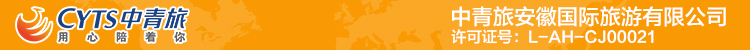 情迷千垛·船游万亩花田行程单千垛油菜花·天仙缘表演·安丰古镇·黄海国家森林公园（含1早2正）纯玩2日行程安排费用说明购物点其他说明产品编号HFYF202300047出发地合肥市目的地东台市行程天数2去程交通汽车返程交通汽车参考航班无无无无无产品亮点1、情迷千垛·船游万亩花田！1、情迷千垛·船游万亩花田！1、情迷千垛·船游万亩花田！1、情迷千垛·船游万亩花田！1、情迷千垛·船游万亩花田！产品介绍1、情迷千垛·船游万亩花田！1、情迷千垛·船游万亩花田！1、情迷千垛·船游万亩花田！1、情迷千垛·船游万亩花田！1、情迷千垛·船游万亩花田！D1D1行程详情千垛+西溪夜景·犁木街·宋城+天仙缘指定地点集合，车赴兴化，游览【千垛油菜花】（赠送游览，含景区游船，约2.5小时）传说千垛是当年泰州知州岳飞大战金兵摆设的八卦阵。垛田大小不等，形态不一，互不相连，非船不能行。放眼垛田，河港纵横，块块隔垛宛如漂浮于水面岛屿，有“万岛之国”的美誉。每当清明前后，油菜花开，蓝天、碧水、“金岛”织就了“河有万湾多碧水，田无一垛不黄花”的奇丽画面。后游览【西溪夜景·犁木街·宋城】（赠送游览，约1小时）夜游西溪，你不需要指示牌，灯光就是最好的指引。顺着灯光，我们从西溪胜境大牌坊走起，市民们沉醉在古镇的霓虹灯光中，跳着广场舞玩的不亦乐乎。。独家赠送超震撼【天仙缘】实景仙幻演出（演出时间1小时左右，周日、周一休演),（挂牌价168元已含）【如遇景区休演或特殊情况停演赠送项目无费用可退，敬请谅解】宿酒店。用餐早餐：无     午餐：无     晚餐：有   住宿有D2D2行程详情安丰古镇+黄海森林公园早餐后，游览【安丰古镇】（赠送游览，约1小时）古街发展定位是人文历史与商业旅游融合的景区。历史上安丰七里长街拥有九坝十三巷七十二庙堂千家店铺，安丰古街是“七里长街”南段保留较为完好的一部分，全长900米，街面宽4.5米，街两侧店面为清式建筑，吴氏家祠、袁承业宅、戈湘岚故居、安丰盐课司等为盐城市文物保护单位。目前，景区有鲍氏大院、稠州钱庄等10多个政府公益展馆、私家珍藏馆，重修了大悲庵寺庙、古戏台及广场。后游览华东地区最大的平原森林【黄海国家森林公园】（赠送游览，约2小时）森林公园前身为东台市林场，是一块生态净土，一块观光旅游休闲胜地、一块人与自然融合的绿色氧吧。园内地势平坦，四季分明，森林覆盖率80%以上，是一块生态净土、一块观光旅游休闲胜地、一块人与自然融合的“绿色氧吧”。森林公园规模之大在江苏罕见，有一定的景观系统。林场及周边地区森林资源丰富，林相蔚为壮观，是江苏沿海地区一道靓丽的风景。后免费品尝当地土特产可自由选购送亲朋好友。行程结束，返回温馨的家！用餐早餐：有     午餐：有     晚餐：无   住宿无费用包含交通	全程空调旅游巴士（临时取消请补车位损失120元/人）交通	全程空调旅游巴士（临时取消请补车位损失120元/人）交通	全程空调旅游巴士（临时取消请补车位损失120元/人）费用不包含1、用餐：行程中未包含正餐，请自理（导游可代订）1、用餐：行程中未包含正餐，请自理（导游可代订）1、用餐：行程中未包含正餐，请自理（导游可代订）项目类型描述停留时间参考价格土特产当地土特产可自由选购送亲朋好友30 分钟退改规则以旅游合同约定为准，如按约定比例扣除的必要的费用低于实际发生的费用，旅游者按照实际发生的费用支付。本产品线路在旅行社成团后至出行前6天取消的，也将产生实际损失，具体损失包括不限于机票、酒店等，如旅游者需要取消订单，应及时联系旅行社，旅行社除协助旅游者减损并退还未实际发生的损失费用外不再承担其他赔偿责任。保险信息《中国公民国内旅游文明行为公约》